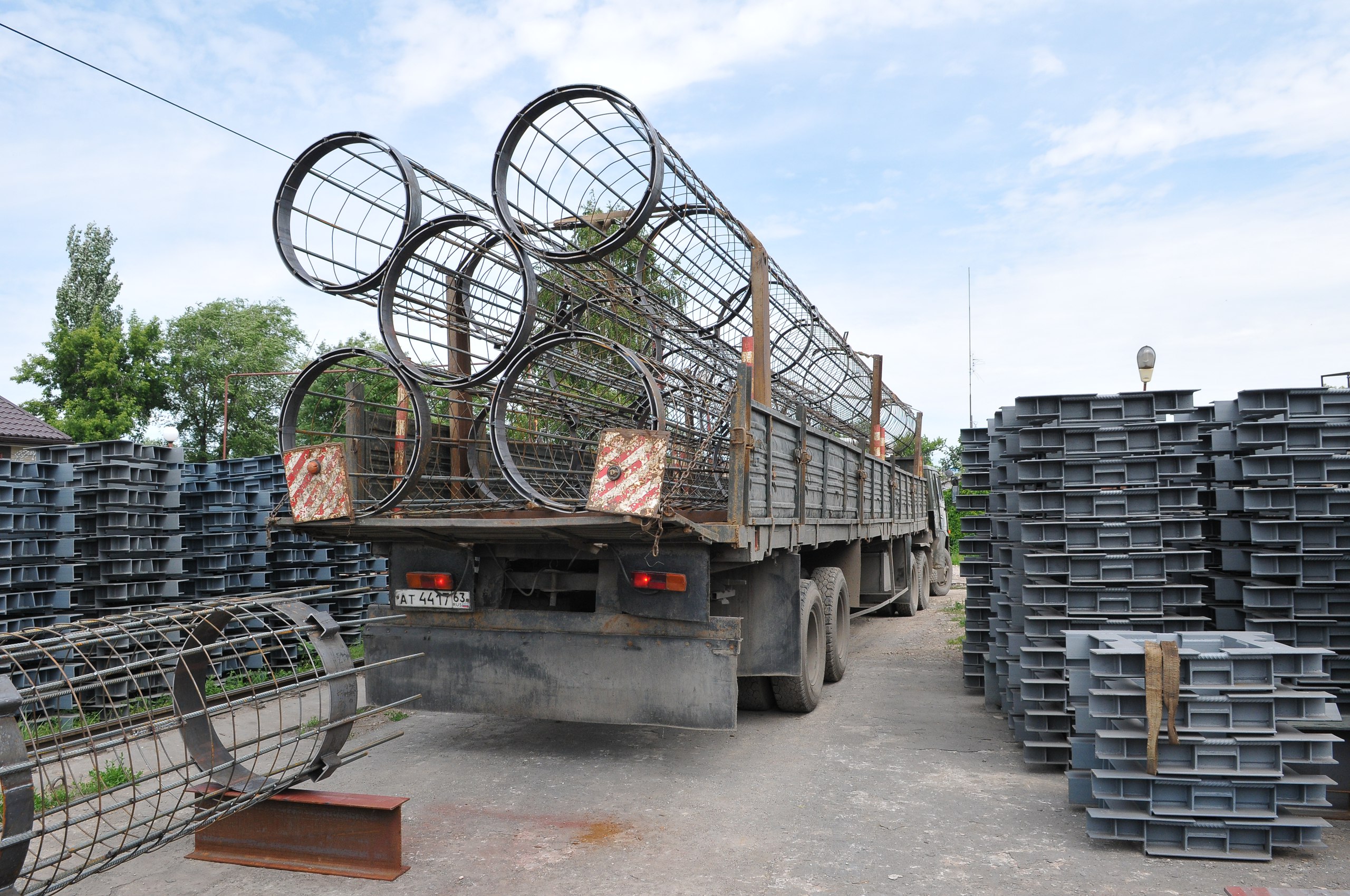 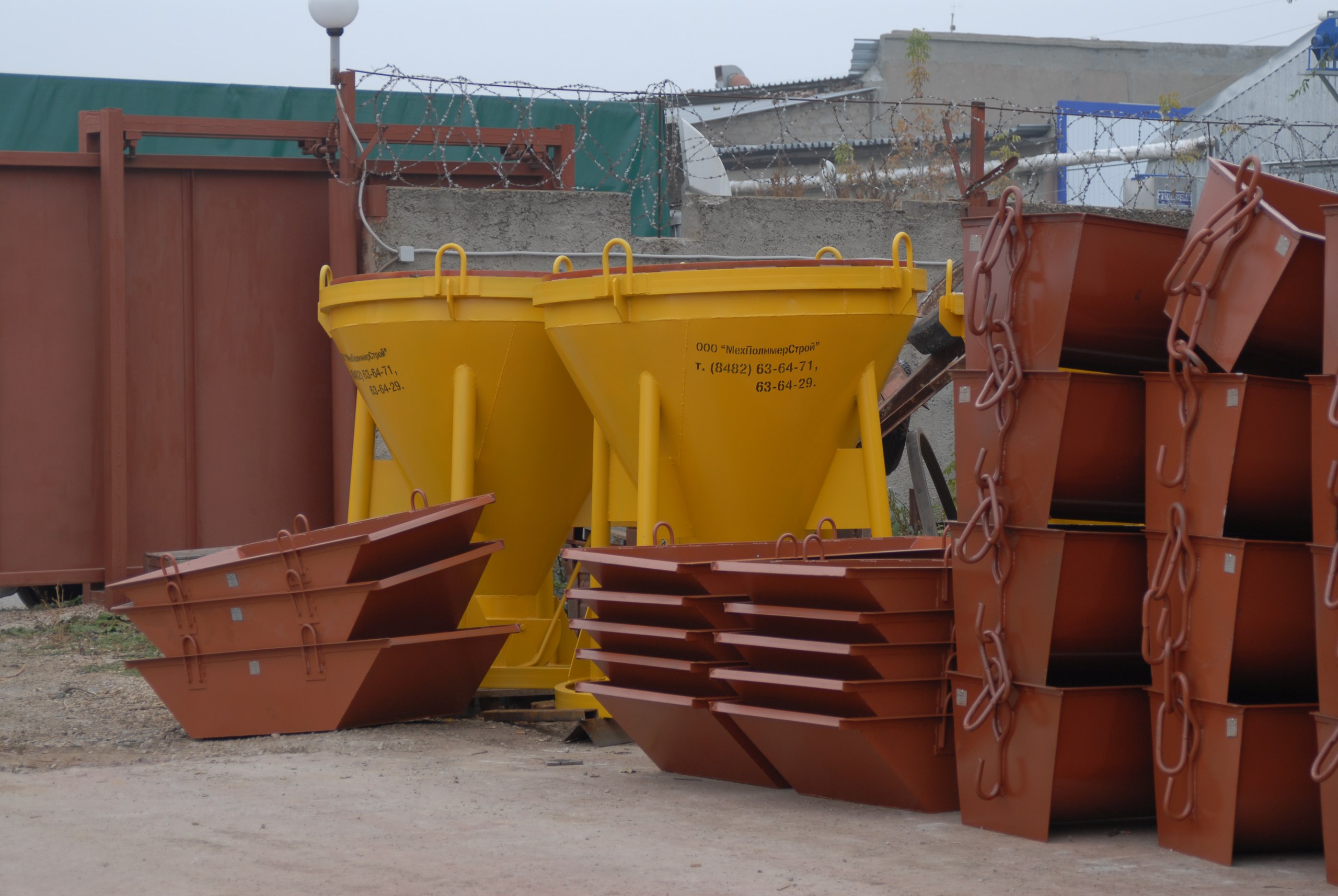 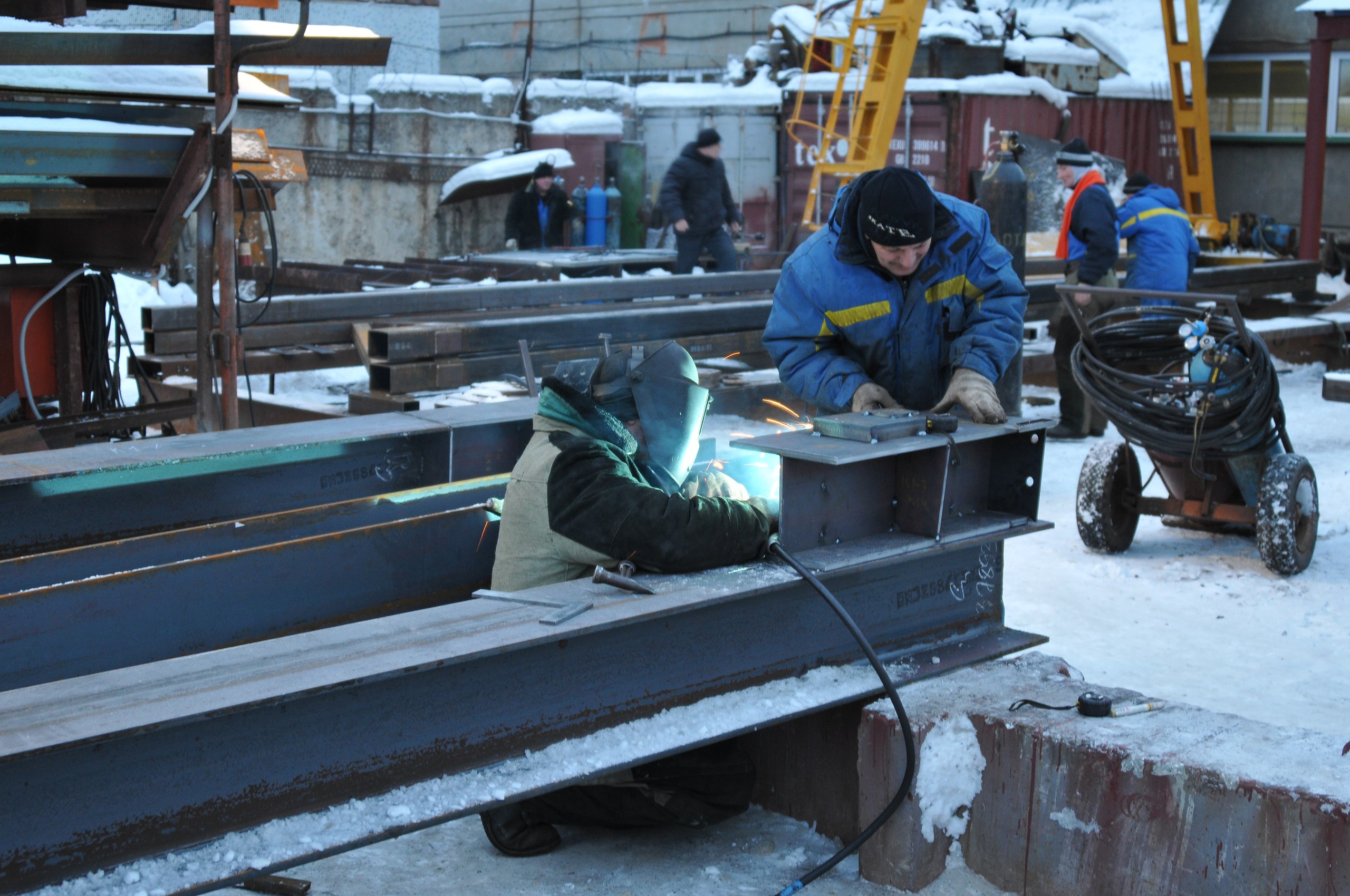 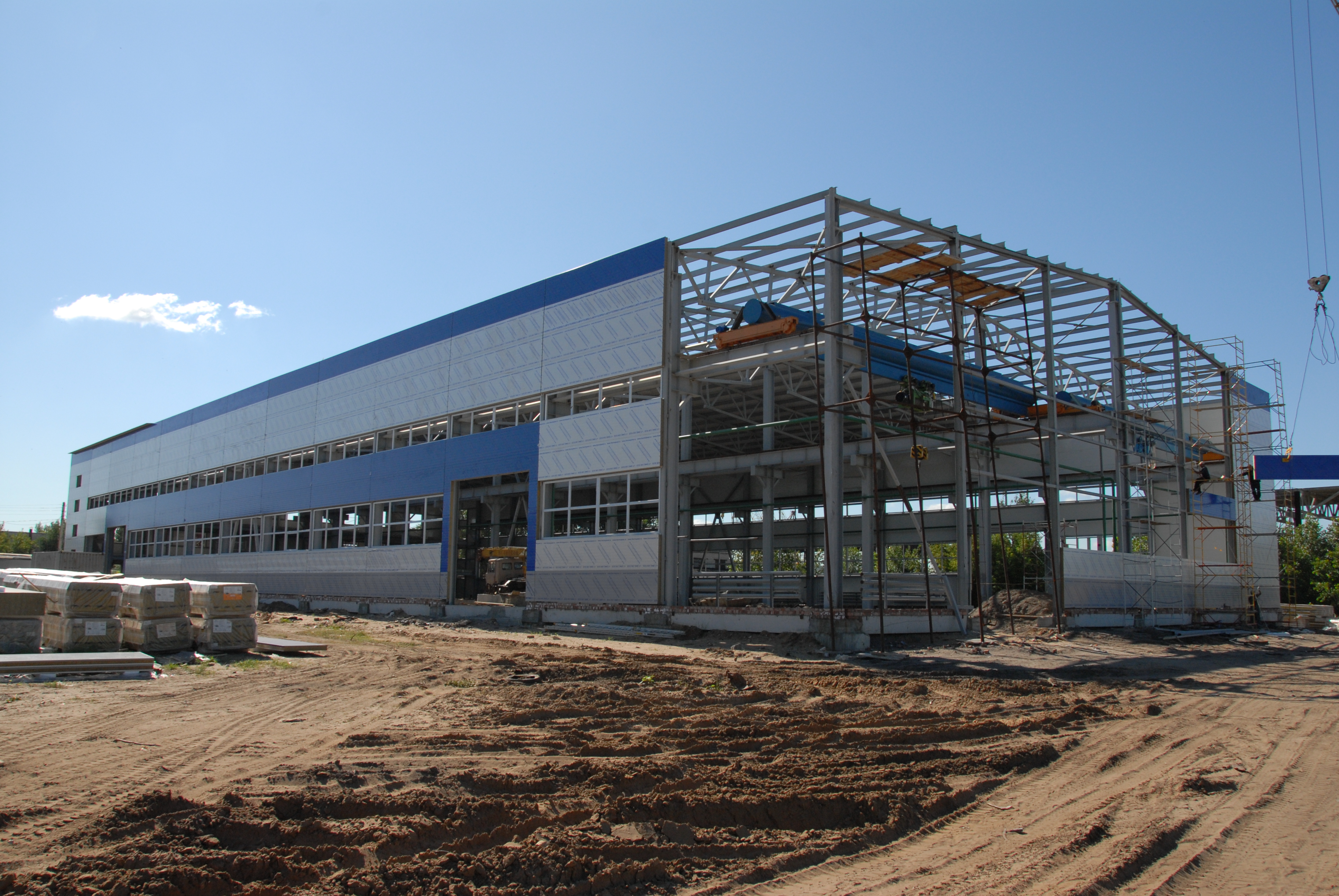 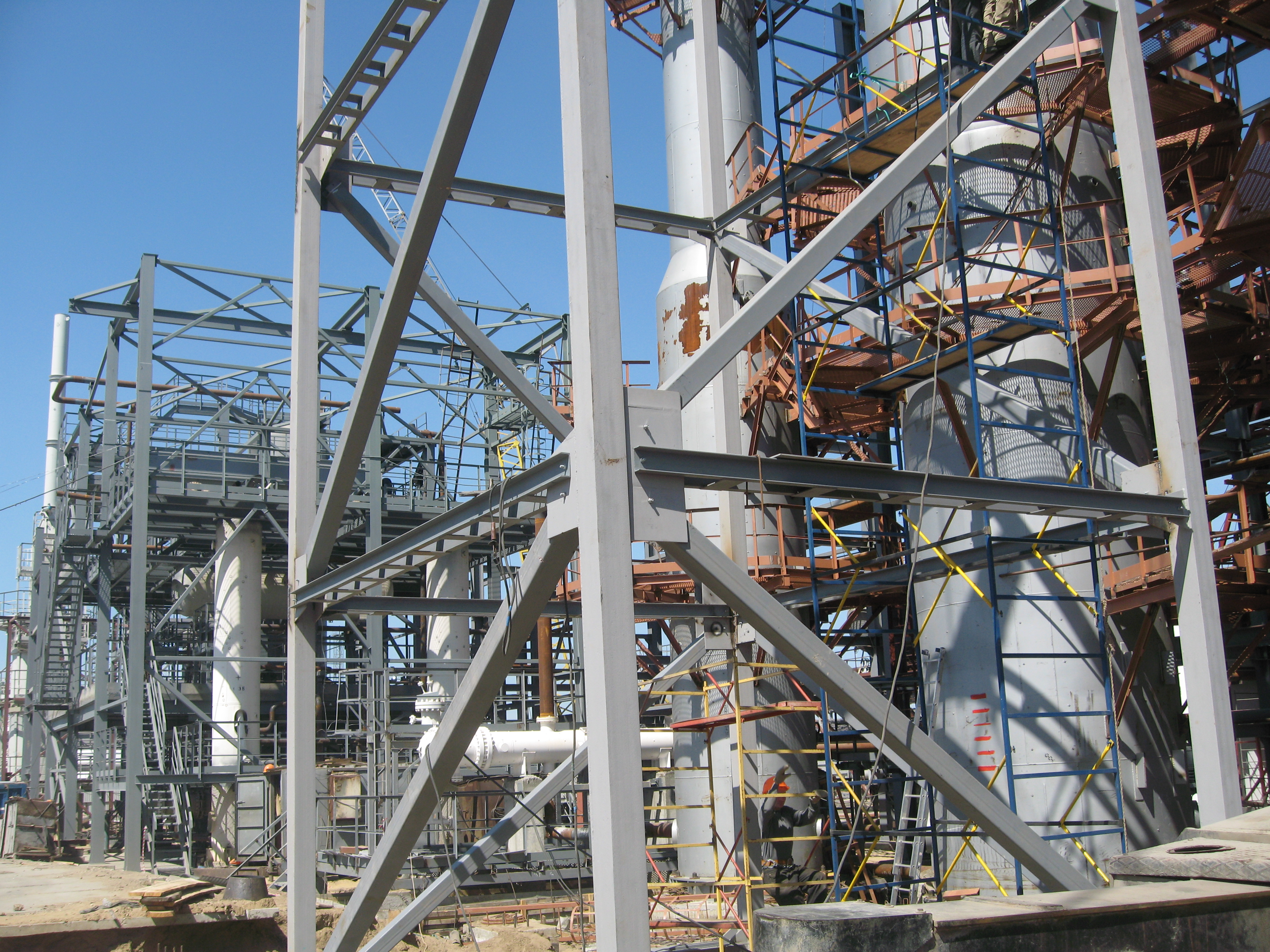 НАША КОМПАНИЯНАША ДЕЯТЕЛЬНОСТЬТЕХНИЧЕСКАЯ ИНФОРМАЦИЯТЕХНИЧЕСКАЯ ИНФОРМАЦИЯКомпания "ДиЭнЭй" изготавливает металлоконструкции для гражданского и промышленного строительства и проводит полную металлообработку наших изделий. Мы решаем следующие проблемы современного изготовления металлоконструкций:
  ♦ работаем напрямую с заводом и закупаем металлопрокат у крупнейших производителей;
  ♦ разработаем КМ/КМД по вашему тех заданию за наш счет;
  ♦ доставка за наш счет до вашего объекта;
  ♦ контроль производства с Вашей стороны в любой этап нашей работы над заказом.Готовы изготовить для Вас:♦Элементы каркасов и зданий (колонн, балок, ферм, прогонов и различных связей)♦ Формы для ж/б изделий, рам, лестничных маршей, площадок, блоков.)♦Траверсы, захваты, растворные ящики♦Рекламные щиты, автобусные остановки, арки, крышевые установки;♦Кормушки и поилки, загоны для скота;♦Арки, павильоны, бункеры, вольеры­ограждения для собак, вольеры для животных;♦Уличные скамейки, столы, ограждения, заборы на муниципальный заказ;♦Металлические гаражи, ангары, цеха( метало­каркас, лстк).На всю продукцию оформляются документы, подтверждающие качество, гарантийные паспорта.Наша производственная база укомплектована:♦Площадками для приема металла 300/500 т♦Стапелями для изготовления конструкций♦Газо- и плазморезательными станками♦Токарно-фрезерным парком♦Цехом сварочных аппаратов♦Покрасочным цехом♦Сборочным столами♦Зоной складирования и отгрузки готовой продукции ♦Станками для механической обработкиПроизводственная мощность изготовления металлоконструкций в месяц:Малотоннажные изделия: от 120 до 360 тСреднетоннажные: от 150 до 450 тМеталлоемкие: от 300 до 900 т Наши контакты:Фадеев Артемий Владимирович989 19 50 , 8 927 617 85 55диэнэй.рфdieney@yandex.ruВремя работы:с 8.00 до 19.00расчеты производятся включая выходные и праздничные дни